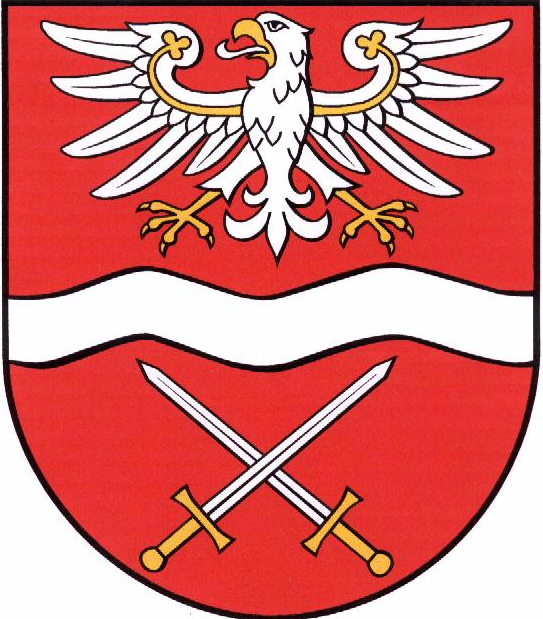 Powiatowy Rzecznik Konsumentów w Sochaczewieul. Marszałka Józefa Piłsudskiego 65, 96 – 500 Sochaczewtel. (46) 864 – 18 – 68; 501-093-158	                              Wypełnia rzecznike-mail: prk@powiatsochaczew.plWniosek o udzielenie pomocy konsumentowi**Powiatowy Rzecznik Konsumentów udziela pomocy wyłącznie konsumentom będącym mieszkańcami powiatu sochaczewskiego. W powyższej sprawie załączam kopię dokumentów w porządku chronologicznym:………………………………………………………………………………………………………………………………………………………………Ważne informacje: ………………………………........…………………………………....…………………………………………………………………………………………..…………………...Powiatowy Rzecznik Konsumentów wykonuje swe zadania i uprawnienia na podstawie przepisów ustawy z dnia 16.02.2007r. o ochronie konkurencji i konsumentów (Dz. U. 2019 poz. 369 z późn. zm.) Powiatowy Rzecznik Konsumentów występuje do przedsiębiorców dopiero po wyczerpaniu przez konsumenta postepowania reklamacyjnego. Rzecznik nie dysponuje środkami, za pomocą których mógłby wymusić na przedsiębiorcy spełnienie roszczeń konsumenta (brak uprawnień kontrolnych). Rzecznik nie posiada także kompetencji do przeprowadzania postepowania dowodowego (np. powoływania rzeczoznawcy).Jeśli przedsiębiorca odrzuci argumenty przedstawione przez rzecznika,  konsumentowi dla dalszego dochodzenia roszczeń pozostaje droga postępowania sądowego.Wyrażam zgodę na przetwarzanie moich danych osobowych dla potrzeb niezbędnych do postępowania konsumenckiego na podstawie ustawy z dnia 29.08.1997 roku o ochronie danych osobowych (Dz.U. 1997, nr 133, poz. 833 ze zm.).6. Wyrażam zgodę na przetwarzanie moich danych osobowych niezbędnych dla potrzeb realizacji procesu udzielenia pomocy konsumentowi, zgodnie z Rozporządzeniem Parlamentu Europejskiego i Rady Europy (UE) 2016/679 z dnia 27 kwietnia 2016 roku (rozporządzenie RODO) w sprawie ochrony osób fizycznych w związku z przetwarzaniem danych osobowych i w sprawie swobodnego przepływu takich danych oraz uchylenia dyrektywy 95/46/WE (ogólne rozporządzenie o ochronie danych i Ustawa z dnia 10 maja 2018 roku o ochronie danych osobowych poz. 1000).  …….………………………      Data i podpis KonsumentaInformujemy, że:Na podstawie art. 13 ust. 1 i 2 rozporządzenia Parlamentu Europejskiego i Rady (UE) 2016/679 z dnia 27 kwietnia 2016 r. w sprawie ochrony osób fizycznych w związku z przetwarzaniem danych osobowych i w sprawie swobodnego przepływu takich danych oraz uchylenia dyrektywy 95/46/WE (ogólnego rozporządzenia o ochronie danych), Dz.U.UE.L.2016.119.1 (dalej: RODO), uprzejmie informujemy, że: Administratorem pozyskiwanych danych osobowych jest Starostwo Powiatowe w Sochaczewie, adres siedziby: 
ul. Marsz. J. Piłsudskiego 65, kontakt mailowy: e-mail: starostwo@powiatsochaczew.pl tel. 046 864-18-40,faks 864-18-71.Inspektorem ochrony danych jest Lesław Siergiej. Kontakt: lsiergiej@powiatsochaczew.pl lub listownie: Starostwo Powiatowe 
w Sochaczewie, 96-500 Sochaczew, ul. Marsz. J. Piłsudskiego 65.Przetwarzamy Państwa dane osobowe wyłącznie w celu udzielenia pomocy konsumentowi oraz w zakresie realizowania ustawowych zadań urzędu.Podanie danych jest dobrowolne, ale niezbędne do prowadzenia sprawy w Starostwie Powiatowym w Sochaczewie,Odbiorcami Państwa danych mogą być tylko instytucje uprawnione na podstawie przepisów prawa lub podmioty, którym Administrator powierzył przetwarzanie danych na podstawie zawartej umowy.Mają Państwo prawo dostępu do treści swoich danych oraz prawo ich sprostowania, usunięcia, ograniczenia przetwarzania, przenoszenia i wniesienia sprzeciwu.Mają Państwo prawo wniesienia skargi do organu nadzorczego, tj. Prezesa Urzędu Ochrony Danych Osobowych. Mogą to Państwo zrobić, jeśli uznają, że przetwarzamy dane osobowe z naruszeniem przepisów prawa.Jeżeli przetwarzamy dane osobowe na podstawie udzielonej nam zgody, mogą ją Państwo w dowolnym momencie wycofać 
(bez wpływu na zgodność z prawem przetwarzania przed jej wycofaniem).Dane osobowe przechowujemy przez okres niezbędny do wykonania zadań Administratora oraz realizacji obowiązku archiwizacyjnego, które wynikają z przepisów prawa.NR sprawy:RK.732.__. ______.2020Uwagi:T:Dane Konsumenta – imię i nazwisko: ………………………………………………………………………………………..……………………adres zamieszkaniaadres zamieszkania……………………………………………………………………………………………………………………………………………………………………………………dane kontaktoweNr telefonudane kontaktoweAdrese-mailZwracam się z prośbą o udzielenie pomocy (podjęcie interwencji) w następującej sprawieZwracam się z prośbą o udzielenie pomocy (podjęcie interwencji) w następującej sprawieZwracam się z prośbą o udzielenie pomocy (podjęcie interwencji) w następującej sprawieDane przedsiębiorcy: Dane przedsiębiorcy: Dane przedsiębiorcy: Data zakupu/ data zawarcia umowyData/y składania reklamacji /pism (1-4) i     odpowiedzi przedsiębiorców (A-D)1……………………. …          A…………………………….2…………………….  …         B……………………………..3……………………. …          C……………………………..4………………… ….  …        D……………………………..Data/y składania reklamacji /pism (1-4) i     odpowiedzi przedsiębiorców (A-D)1……………………. …          A…………………………….2…………………….  …         B……………………………..3……………………. …          C……………………………..4………………… ….  …        D……………………………..2.1 Chronologiczny opis stanu faktycznego……………………………………………………………………………………………….………………………………………………………………………………………………………………………………………………………………………………………………………………….………………………………………………………………………………………………..………………………………………………………………………………………………..………………………………………………………………………………………………..………………………………………………………………………………………………..2.1 Chronologiczny opis stanu faktycznego……………………………………………………………………………………………….………………………………………………………………………………………………………………………………………………………………………………………………………………….………………………………………………………………………………………………..………………………………………………………………………………………………..………………………………………………………………………………………………..………………………………………………………………………………………………..2.2 Zakres skargi konsumenckiej……………………………………………………………………………………………….………………………………………………………………………………………………..2.2 Zakres skargi konsumenckiej……………………………………………………………………………………………….………………………………………………………………………………………………..2.3 Roszczenie konsumenta……………………………………………………………………………………………….2.3 Roszczenie konsumenta……………………………………………………………………………………………….Część wypełniana przez Powiatowego Rzecznika Konsumentów3.1 Dokonane czynności i wyjaśnienia.……………………………………………………………………………………………………………………………………………………………………………………………………………………………….……………………………………………………………………………………………………………….…………………………………………………………………………………………………………………Uwagi…………………………………………………………………………………………………………Tagi:…………………………………………………………………………………………....